Муниципальное бюджетное образовательное учреждениедополнительного образования «Детско-юношеская спортивная школа» Егорлыкского района____________________________________________________________347660: Ростовская область, Егорлыкский район, станица Егорлыкская, переулок Грицика 119тел/факс: (86370) 21-7-52;  E-mail: sdusshor@gmail.com Публичный отчетза 2018 год ст. Егорлыкская2018 г.Краткая информация о школеМуниципальное бюджетное образовательное учреждение дополнительного образования «Детско-юношеская  спортивная школа» Егорлыкского района (МБОУДО «ДЮСШ» ЕР). Местонахождение: 347660, Российская Федерация, Ростовская область, Егорлыкский район, станица Егорлыкская переулок Грицика,119.Телефон: 8(863-70) 21-7-52;Учредителем и собственником имущества является муниципальное образование «Егорлыкский район» в лице Администрации Егорлыкского района.Устав МБОУДО «ДЮСШ» ЕР  утвержден Постановлением Администрации Егорлыкского района Ростовской   области № 1273 от 24.11.2014г. 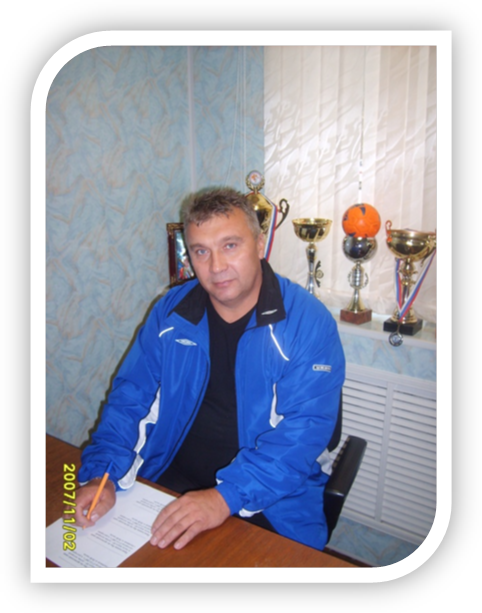 Организационно-правовая форма: учреждение.Тип учреждения: бюджетное.Тип образовательной организации: организация дополнительного образования.	Директор спортивной школы Климов Сергей Михайлович – Заслуженный тренер России, Почетный работник общего образования Российской Федерации, Отличник физической культуры и спорта, Лучший работник образования Дона. (стаж педагогической работы – 36 года)	Заместитель директора по учебно-воспитательной и спортивной работе Пышкина Наталья Александровна – Отличник физической культуры и спорта, Почетный работник общего образования Российской Федерации. (стаж педагогической работы  - 29 лет).	Заместитель директора по административно-хозяйственной работе Басистая Инна Валерьевна (стаж работы – 14 лет).В МБОУДО «ДЮСШ» ЕР работают 5 отделений:Отделение гандбола - тренеры-преподаватели: Климов С.М.- высшей категории, Пышкина Н.А. – первой категории, Назаренко И.С. - высшей категории (инструктор-методист - высшей категории), Терещенко О.В.- высшей категории (педагог-психолог - высшей категории), Колесникова Е.В.- высшей категории (инструктор-методист), Назаренко С.В.- высшей категории, Похилько А.Л. – первой категории, Оноприенко Е.А. . – первой категории, Корниенко И.И. . – первой категории, Рябова О.О., Чубенко А.И., Беспалова К.С., Нестеренко М.И.  Отделение футбола – тренеры-преподаватели: Чеботарев В.А.- первой категории, Огнев И.А. – высшей категории, Кислица С.В. – первой категории, Чеботарев И.В., Коркуть С.А., Рак А.Ю. - высшей категории       Отделение греко-римской борьбы – тренеры-преподаватели: Чивчян В.О.- высшей категории, Хидирнебиев Ю.Ф., Садовская О.В. – высшей категории, Халилов Г.Н..Отделение дзюдо – тренеры-преподаватели:  Бардыкова Г.Н. -  первой категории, Воскресенская С.В.,Отделение волейбола – тренеры-преподаватели: Похилько А.Л первой категории, Шафоростов В.В., Иванкова О.В. первой категории, Гвоздинский И.А.. Количество обучающихся в спортивной школе составляет  1036 обучающихся (контингент сохранен 100% в 2017 году – 1034 чел.). Занятия проводятся: в спортивном зале ДЮСШ и на спортивных площадках, на базе стадиона, в спортивно-оздоровительном восстановительном центре (СОВЦ) и в общеобразовательных школах района Егорлыкская СОШ№1 (футбол), Новороговская СОШ №2 (футбол), Роговская СОШ№4 (волейбол), Егорлыкская СОШ№7 (волейбол), Войновская СОШ №9 (футбол), Егорлыкская СОШ №11 (волейбол), Ильинская ООШ№21 (греко-римская борьба), Шаумяновская СОШ №10 (волейбол) и ДОУ №8 «Звездочка», ДОУ №10 «Яблочко», ДОУ «Жемчужинка», ДОУ №1 «Ромашка», ДОУ №33 «Светлячок», ДОУ №9 «Теремок». На отделении гандбола занимаются – 493 чел.На отделении футбола – 162 чел.На отделении греко-римской борьбы –101 чел.На отделении дзюдо – 160 чел.На отделении волейбол – 120 чел.Данные о контингенте обучающихся по состоянию на декабрь 2018 года (группы/количество человек)Таблица 1	Основной целью деятельности спортивной школы является осуществление обучения и воспитания, направленных на физическое воспитание личности, приобретение знаний, умений и навыков в области физической культуры и спорта, физическое совершенствование, формирование культуры здорового и безопасного образа жизни, укрепление здоровья. Организация спортивно-массовой и оздоровительной  работы.Основные задачи:обеспечение права граждан на получение дополнительного образования физкультурно-спортивной направленности; удовлетворение их потребности в физическом, культурном, и нравственном развитии;воспитание у обучающихся гражданственности, патриотизма, целеустремленности, трудолюбия, уважения к правам и свободам человека, любви к окружающей природе;формирование общей физической культуры обучающихся, выявление и развитие спортивного потенциала детей; выявление и отбор наиболее одаренных детей и подростков, создание условий для прохождения обучающимися спортивной подготовки;организация содержательного досуга детей.МБОУДО «ДЮСШ» ЕР осуществляет в установленном действующим законодательством порядке следующие виды деятельности:Основная образовательная деятельность:реализация дополнительных общеразвивающих программ для детей в области физической культуры и спорта;реализация (при необходимости) дополнительных общеразвивающих программ для взрослых в области физической культуры и спорта;реализация дополнительных предпрофессиональных программ для детей в области физической культуры и спорта;реализация программ спортивной подготовки;организация тренировочного процесса и досуга обучающихся в каникулярное время, регламентируемых образовательной программой.консультационная, просветительская деятельность, в том числе осуществление организации отдыха и оздоровления обучающихся в каникулярное время.За последние годы работы сложился стабильный, творческий  коллектив спортивной школы. Спортивная школа стала центром физкультурно-спортивной направленности  для детей и подростков района.   Со временем, по достигнутым  результатам воспитанников укрепился  авторитет Егорлыкской МБОУДО «ДЮСШ» ЕР не только в нашем районе, а также в Ростовской области и за ее пределами.Основными формами учебно-тренировочного процесса являются: групповые учебно – тренировочные и теоретические занятия, медико - восстановительные мероприятия, тестирование и медицинский контроль, участие в соревнованиях, инструкторская и судейская практика учащихся.Расписание занятий (тренировок) составляется администрацией спортивной школы по представлению тренера-преподавателя в целях более благоприятного режима тренировок, отдыха занимающихся, обучение в общеобразовательных и других учреждениях.Начало и окончание учебного года зависит от специфики вида спорта, календаря спортивных соревнований, периодизации спортивной подготовки и устанавливается администрацией для каждого спорта индивидуально.На протяжении всего периода обучения, в спортивной школе обучающиеся проходят несколько возрастных этапов, на каждом из которых предусматривается решение определенных задач. Основные особенности организации учебно-тренировочного и воспитательного процессаРежим работы МБОУДО «ДЮСШ» ЕР.	Учебно-тренировочные занятия в ДЮСШ с 08.00 до 20.00 часов. Для обучающихся в возрасте 16-18 лет допускается окончание занятий в 21.00 часов (п.8.3. Требования к организации образовательного процесса СанПиН 2.4.4.3172-14 «Санитарно – эпидемиологические требования к устройству, содержанию и организации режима работы образовательных организаций дополнительного образования детей»). Расписание занятий (тренировок) составляется администрацией спортивной школы по представлению  тренера-преподавателя в целях более благоприятного режима тренировок, отдыха занимающихся, обучение в общеобразовательных учреждениях. 	Перерыв на уборку, санитарные мероприятия с 11.45 до 13.30 перед началом каждого занятия 5-10 минут (теоретические занятия) – проветривание помещения, санитарная пятиминутка. 	Учебный год в спортивной школе начинается с 1 сентября, в основном зачисление в группы спортивно-оздоровительной и начальной подготовки проходит с 1 августа по 30 сентября. Тренировочный процесс проходит в течение всего учебного года, включая каникулы, выходные и праздничные дни. 	Основной целью деятельности спортивной школы является осуществление обучения и воспитания, направленных на физическое воспитание личности, приобретение знаний, умений и навыков в области физической культуры и спорта, физическое совершенствование, формирование культуры здорового и безопасного образа жизни, укрепление здоровья. Организация спортивно-массовой и оздоровительной  работы.Основные задачи:обеспечение права граждан на получение дополнительного образования физкультурно-спортивной направленности; удовлетворение их потребности в физическом, культурном, и нравственном развитии;воспитание у обучающихся гражданственности, патриотизма, целеустремленности, трудолюбия, уважения к правам и свободам человека, любви к окружающей природе;формирование общей физической культуры обучающихся, выявление и развитие спортивного потенциала детей; выявление и отбор наиболее одаренных детей и подростков, создание условий для прохождения обучающимися спортивной подготовки;организация содержательного досуга детей.МБОУДО «ДЮСШ» ЕР осуществляет в установленном действующим законодательством порядке следующие виды деятельности:Основная образовательная деятельность:реализация дополнительных общеразвивающих программ для детей в области физической культуры и спорта;реализация (при необходимости) дополнительных общеразвивающих программ для взрослых в области физической культуры и спорта;реализация дополнительных предпрофессиональных программ для детей в области физической культуры и спорта;реализация программ спортивной подготовки;организация тренировочного процесса и досуга обучающихся в каникулярное время, регламентируемых образовательной программой.консультационная, просветительская деятельность, в том числе осуществление организации отдыха и оздоровления обучающихся в каникулярное время.За последние годы работы сложился стабильный, творческий  коллектив спортивной школы. Спортивная школа стала центром физкультурно-спортивной направленности  для детей и подростков района.   Со временем, по достигнутым  результатам воспитанников укрепился  авторитет Егорлыкской МБОУДО «ДЮСШ» ЕР не только в нашем районе, а также в Ростовской области и за ее пределами.Основными формами учебно-тренировочного процесса являются: групповые учебно – тренировочные и теоретические занятия, медико - восстановительные мероприятия, тестирование и медицинский контроль, участие в соревнованиях, инструкторская и судейская практика учащихся.Расписание занятий (тренировок) составляется администрацией спортивной школы по представлению тренера-преподавателя в целях более благоприятного режима тренировок, отдыха занимающихся, обучение в общеобразовательных и других учреждениях.Начало учебного года – 1 сентября. Окончание учебного года– 31 августа, согласно утвержденному календарному плану спортивно-массовых и организационно – методических мероприятий. Спортивная школа организует работу с обучающимися в течение календарного года. Начало и окончание учебного года зависит от специфики вида спорта, календаря спортивных соревнований, периодизации спортивной подготовки и устанавливается администрацией для каждого спорта индивидуально.На протяжении всего периода обучения, в спортивной школе обучающиеся проходят несколько возрастных этапов, на каждом из которых предусматривается решение определенных задач. 	Большое значение в работе школы имеют пожелания и запросы родителей и обучающихся, которые постоянно учитываются тренерами-преподавателями и администрацией при составлении  расписания.Тренировочный процесс осуществляется в соответствии с расписанием по группам, первый вариант расписания составляется на учебный год до 30 августа, окончательный - до 1 октября и утверждается директором.В течение учебного года допускается корректировка учебного плана и расписания в связи с производственной необходимостью. Обучение осуществляется по образовательной программе физкультурно-спортивной направленности, которая ведется по  видам спорта (согласно лицензии): «Гандбол», «Футбол», «Греко-римская борьба», «Волейбол», «Дзюдо».Занятия в спортивной школе проводятся по учебным программам, деятельность осуществляется через реализацию  рабочих образовательных программ (общеразвивающих, предпрофессиональных, программ спортивной подготовки).	Продолжительность одного тренировочного занятия при реализации образовательных программ в области физической культуры и спорта, рассчитывается в академических часах с учетом возрастных особенностей и этапа (периода) подготовки занимающихся и не может превышать:на спортивно-оздоровительном этапе - 2 часов;на этапе начальной подготовки - 2 часов;на учебно-тренировочном этапе (этапе спортивной специализации) - 3 часов;на этапе совершенствования спортивного мастерства - 4 часов.При проведении более одного тренировочного занятия в один день суммарная продолжительность занятий не может составлять более 8 академических часов.Особенности формирования групп и определения объема недельной тренировочной нагрузки занимающихся с учетом этапов (периодов) подготовки (в академических часах)В основу комплектования учебных групп заложена система многолетней подготовки с учетом возрастных закономерностей становления спортивного мастерства. Перевод обучающихся в следующие группы обучения и увеличение тренировочных и соревновательных нагрузок обуславливаются стажем занятий, уровнем общей и специальной физической подготовленности, состоянием здоровья, уровнем спортивных результатов.В зависимости от периода подготовки (переходный, подготовительный, соревновательный), начиная с учебно-тренировочных групп третьего года обучения, недельная учебно-тренировочная нагрузка может увеличиваться или уменьшаться в пределах общегодового учебного плана, определенного данной учебной группе. Так, во время каникул и в период пребывания в спортивно-оздоровительных лагерях, во время учебно-тренировочных сборов учебная нагрузка увеличивается с таким расчетом, чтобы общий объем годового учебного плана каждой группы был выполнен полностью.Основными формами учебно-тренировочной работы в спортивной школе являются: групповые занятия; индивидуальные занятия; участие в соревнованиях различного ранга; теоретические занятия (в форме бесед, лекций, просмотра и анализа учебных кинофильмов,  кино- или видеозаписей, просмотра соревнований); занятия в условиях спортивно-оздоровительного работы, учебно-тренировочного сбора; участие в судействе, медико-восстановительные мероприятия; культурно-массовые мероприятия.Спортсмены старших возрастных групп участвуют в судействе соревнований и могут привлекаться к проведению отдельных частей тренировочного занятия в качестве помощника тренера-преподавателя.Перевод обучающихся (в том числе досрочно) в группу следующего года обучения или этапа спортивной подготовки рекомендуется проводить в соответствии с решением педагогического совета на основании стажа занятий, выполнения контрольных нормативов общей и специальной физической подготовки.Обучающимся, не выполнившим предъявляемые требования, рекомендуется предоставлять возможность продолжить обучение повторно на том же этапе или в спортивно-оздоровительных группах.Содержание образовательного процессаСведения об учебных программах, реализуемых в ДЮСШСодержание дополнительных общеразвивающих программ и сроки обучения по ним определяются в зависимости от избранного вида спорта или поставленных целей и задач. Общеразвивающие программы могут быть одногодичными и свыше года. Основная деятельность – образовательная:реализация дополнительных общеразвивающих программ для детейреализация дополнительных общеразвивающих программ для взрослых;реализация дополнительных предпрофессиональных программ для детей;реализация программ спортивной подготовки;организация тренировочного процесса и досуга обучающихся в каникулярное время, регламентируемых образовательной программой.Содержание дополнительных предпрофессиональных программ определяется образовательной программой по избранному виду спорта с учетом федеральных государственных требований. Дополнительная предпрофессиональная программа в зависимости от вида спорта (спортивной дисциплины) разрабатывается на период от шести до десяти лет.По этапам и периодам подготовки:1) спортивно-оздоровительный этап (весь период) - только для дополнительных общеразвивающих программ в области физической культуры и спорта;2) этап начальной подготовки (периоды: до одного года; свыше одного года);3) тренировочный этап (этап спортивной специализации) (периоды: начальной специализации; углубленной специализации);4) этап совершенствования спортивного мастерства (весь период);Продолжительность обучения составляет:на этапе начальной подготовки - до 3 лет;на учебно-тренировочном этапе (период базовой подготовки) - до 2 лет;на учебно-тренировочном этапе (период спортивной специализации) - до 3 лет;на этапе совершенствования спортивного мастерства - до 2 лет.На этап совершенствования спортивного мастерства прием на обучение не проводится. На данном этапе продолжают обучение лица, зачисленные в ДЮСШ и прошедшие обучение на тренировочном этапе (спортивной специализации).Задачи деятельности  различаются в зависимости от этапа подготовки. Перевод обучающихся в группу следующего года обучения производится решением педагогического совета по результатам проведенных контрольно-переводных нормативов.Перевод обучающихся по годам обучения на всех этапах многолетней подготовки осуществляется при условии положительной динамики прироста спортивных показателей и способностей к усвоению программы соответствующего года и этапа подготовки. По решению педагогического совета  разрешается перевод обучающихся на следующий (высший) этап подготовки при условии выполнения ими требований по общефизической и специальной подготовке. 	Учебно-тренировочные занятия в отделениях по видам спорта спортивной школы проводятся в соответствии с годовым учебным планом, рассчитанным на 46 недель учебно-тренировочных занятий, непосредственно в условиях спортивной школы и дополнительно 6 недель – в условиях спортивно-оздоровительной работы на период их активного отдыха.Обучающиеся, не прошедшие отбор на этапах многолетней подготовки, могут продолжать занятия в спортивно-оздоровительных группах.Для обучающихся, планирующих поступление в образовательные организации профессионального образования, реализующих основные профессиональные образовательные программы в области физической культуры и спорта, срок освоения дополнительной предпрофессиональной программы может быть увеличен на один год.	Особенностями осуществления образовательной деятельности в области физической культуры и спорта являются следующие формы организации тренировочного процесса:тренировочные занятия с группой (подгруппой), сформированной с учетом избранного вида спорта, возрастных и гендерных особенностей занимающихся;индивидуальные тренировочные занятия, проводимые согласно учебным планам с одним или несколькими занимающимися, объединенными для подготовки к выступлению на спортивных соревнованиях в пару, группу или экипаж;самостоятельная работа занимающихся по индивидуальным планам;тренировочные сборы;участие в спортивных соревнованиях и иных мероприятиях;инструкторская и судейская практика;медико-восстановительные мероприятия;промежуточная и итоговая аттестация обучающихся.	Допускается проведение тренировочных занятий одновременно с занимающимися из разных групп:а) по образовательным программам, реализуемым в области физической культуры и спорта;б) по программам спортивной подготовки;в) по дополнительным предпрофессиональным программам и программам спортивной подготовки;При этом необходимо соблюдать все, перечисленные ниже условия:- разница в уровне подготовки занимающихся не превышает двух спортивных разрядов и (или) спортивных званий;- не превышена единовременная пропускная способность спортивного сооружения;- не превышен максимальный количественный состав объединенной группы, рассчитываемый в соответствии.Контрольно-приемные и контрольно-переводные нормативы.Система нормативов последовательно охватывает весь период обучения в спортивной школе. Состав нормативов изменяется в зависимости от этапа обучения. Нормативы носят главным образом контролирующий характер для групп начального обучения, учебно-тренировочных групп. Кроме того, выполнение нормативов является важнейшим критерием для перевода обучающихся на следующий этап многолетней спортивной подготовки.Основными критериями оценки обучающихся на этапе начальной подготовки являются регулярность посещения занятий, выполнение контрольных нормативов по общей и специальной физической подготовленности, освоение объемов тренировочных нагрузок в соответствии с программными требованиями, освоение теоретического раздела программы, отсутствие медицинских противопоказаний для занятий.Нормативы для групп 2-3-го года обучения являются приемными для зачисления в учебно-тренировочные группы. Зачисление в учебно-тренировочные группы проводится по результатам контрольных испытаний, причем наиболее важными являются нормативы по технической подготовке.Критериями оценки обучающихся на учебно-тренировочном этапе являются состояние здоровья, уровень общей и специальной физической подготовленности, спортивно-технические показатели, освоение объемов тренировочных нагрузок в соответствии с программными требованиями, освоение теоретического раздела программы.Для проверки результатов освоения Программы, выполнения нормативных требований проводится промежуточная аттестация обучающихся. На основании ее результатов и с учетом выступлений на официальных спортивных соревнованиях по виду спорта (спортивной дисциплине) осуществляется перевод обучающихся на следующий этап подготовки.На основании результатов аттестации осуществляется и перевод лиц из числа занимающихся, выпускников на реализацию программ спортивной подготовки.Всего по ДЮСШ контрольные нормативы по общей физической и специальной физической подготовке для зачисления обучающихся в группы обучения по дополнительным предпрофессиональным программам, по программам спортивной подготовки и общеобразовательным программам сдали 1036  воспитанников. Воспитательная работа в ДЮСШ		Содержание воспитательной деятельности ДЮСШ строится с учетом запросов и интересов обучающихся и родителей.Структура  воспитательного процесса в  ДЮСШ основывается  с учетом возрастных особенностей воспитанников и представляет собой поэтапное прохождение нескольких ступеней развития, каждая из которых соответствует определенным целям и задачам.Формы работы определяются исходя из данной учебной группы, в которой происходит развитие и самоопределение подростков. Но, однако, широко используются общешкольные традиционные формы воспитательной деятельности – досуговых, которые наиболее эффективны и востребованы. Среди воспитанников наиболее популярны такие формы, как: соревнования, походы, игры, экскурсии, вечера, спортивно-массовые мероприятия, конкурсы, смотры, фестивали, встречи за «круглым столом».Развитие массовой физической культуры и спорта среди всех социальных слоев населения имеет основную задачу в воспитании физически здорового человека, только осознанная необходимость в занятиях физической культурой и спортом и твердая воля позволят сохранить на долгие годы здоровье и творческую активность.Для решения целей и задач воспитательной деятельности в ДЮСШ как общешкольные, так и в учебных группах на разных ступенях развития проводятся различные мероприятия следующих направлений:спортивно-оздоровительной (спортивно-оздоровительная работа в летний период, учебно-тренировочные сборы, походы, игры на воде, «День Нептуна», «День здоровья», акции «Займись спортом - стань первым», «Здоровые дети успешное будущее!», «Кросс Нации», «Велопробег» и др., а также  беседы и диспуты о бережном отношении к своему здоровью)патриотической («День памяти», спортивный праздник - «Священная война», «Вахта памяти», «Шиповка победа», велопробег к Дню Победы в ВОВ, встречи с ветеранами войны и воинами интернационалистами, «День России», «День Российского Флага» )экскурсионно-туристической («Два корабля», «Рыбалке все возрасты покорны», «Путешествия по странам мира с рюкзаком», экскурсии в городах, где воспитанники бывают на соревнованиях)досугово-развлекательной («Зов тундры», «Всероссийская олимпиада школьников», «Родители на старт», «Папа, мама, я – спортивная семья», «День станицы», «День молодежи»)культурно-досуговой («Веселые старты», конкурсно-игровая программа «Еще раз про любовь», «День Валентина», Новогодняя елка и рождественские каникулы, «Фестиваль Деда Мороза»)духовно-нравственной («Мы за здоровый образ жизни!», «Курить - себя не любить», «Будь сильным и помоги слабому», «Спортивная этика», «Наша группа и я в ней», «Рыцари», беседы «сотвори себя сам», «мой внутренний мир» и др.)праздники, посвященные юбилеям, праздники именинников,  тематические вечера, конкурсы и др. («Помни правила движения – как таблицу умноженья», «День безопасности», «Вселенная ждет человека», «К материнству готовь себя с измальства», «День знаний» - спортивный праздник к 1 сентября, «День рождения - лучший праздник», «Спартакиада -смеха», «спортивный праздник к Дню защиты детей», «Леди и джентельмены»,  «Всегда готов служить Родине», «А-ну ка парни», «А-ну ка девочки», конкурс рисунков «Я - рисую спорт», ежегодно вечера встреч выпускников, турниры посвященные юбилейным датам и праздникам)ОЗДОРОВИТЕЛЬНАЯ  ДЕЯТЕЛЬНОСТЬ		В различные периоды учебного года организуется спортивно-оздоровительная работа это и походы, и экскурсии, и посещение бассейнов. За лето  проводятся около 15 однодневных походов. А также осуществляется выезд в соседние районы (п.Песчанокопский, г. Сальск, п. Белая Глина и др.) для посещения плавательных бассейнов и аквапарков.		Специфика содержания программы по летней работе – это оздоровление, закаливание организма детей, приобретение и поддержание необходимой физической формы для успешного начала учебного года и дальнейшее участие в соревнованиях, а также организация досуга детей в каникулярное время, борьба с негативными явлениями среди детей и подростков. В программе, кроме спортивно-массовых мероприятий и тренировок, большое количество конкурсов, викторин и праздников, где ребята могут реализовать себя как юные художники, актеры, певцы или танцоры.	В спортивной школе ребенок имеет возможность выбора не только содержания и форм занятий по своим интересам, но и удобного для себя темпа и режима деятельности.Педагогический процесс строится на основе сочетания индивидуальной, групповой и массовой форм работы.Интеграция основного и дополнительного образования позволяет сблизить процессы воспитания, обучения и развития, что является одно из наиболее сложных проблем современной педагогики.План воспитательной работы  школы предусматривает и обеспечивает совместную работу с родителями, общественными организациями, проведение содержательного досуга воспитанников, участие спортсменов в походах по родному краю, мероприятия с трудновоспитуемыми подростками, летнюю спортивно-оздоровительную работу и другие мероприятия. В копилку опыта проведения спортивных праздников и физкультурно-массовых мероприятий коллектив вложил обновленные сценарии мероприятий.   Оформлена папка с разработками по воспитательной работе. Каждое проводимое мероприятие имело определённую воспитательную направленность. Рассматривались вопросы подготовки и проведения летней оздоровительной работы. В программу по  летней спортивно-оздоровительной работе «Солнце, воздух и вода – наши лучшие друзья» был обновлен дидактический материал на летний период.	В процессе реализации ценностных приоритетов спортивной школы Воспитательной программой решаются следующие задачи:обеспечение доступности непрерывного физического воспитания детей;сохранение и развитие физкультурно-спортивного движения;повышение качества содержания учебно-тренировочного и воспитательного процесса, их организационных форм, методов и технологий;совершенствование нормативно-правовой базы ДЮСШ;мониторинг состояния и перспективы развития воспитательной деятельности ДЮСШ;сохранение единого образовательного пространства на основе преемственности и интеграции содержания основных и дополнительных программ;использование и развитие информационных технологий для повышения творческого потенциала воспитанников и тренеров-преподавателей;совершенствование системы подготовки, переподготовки и повышения квалификации руководящих и педагогических кадров;развитие сотрудничества в области воспитания и творческого развития личности ребенка.В ПЛАН  ВОСПИТАТЕЛЬНОЙ  РАБОТЫ  МОУДО «ДЮСШ» ЕР включены основные направления воспитательной работы:физкультурно – спортивное и оздоровительноедуховно – нравственноегражданско – патриотическоекультурно – эстетическоепо охране жизни и здоровья детей                 Условия обеспечения образовательного процесса.Научно-методическое обеспечениеСовершенствование содержания, форм и методов работы учебно-тренировочного процесса;Повышение профессионального мастерства тренеров-преподавателей, формирование современного подхода к воспитательному процессу, освоение современного опыта построения учебно-тренировочного процесса в спортивной школе, развитие инновационного и творческого потенциала у тренеров-преподавателей;Организация методической деятельности и методического обеспечения направленной на модификацию и оптимизацию, разработка новых технологий обеспечения образовательного процесса в спортивной школе;Отбор содержания рабочих образовательных программ по видам спорта разного уровня, помощь тренерам-преподавателям в их реализации.В соответствии с этими задачами проводилась работа МО. В рамках методической работы тренеры-преподаватели школы принимали участие в методических семинарах и конференциях муниципального, регионального и федерального уровня. За 2018 уч.год. в 16 мероприятиях.Работая над совершенствованием содержания, форм и методов учебно-тренировочного процесса тренеры-преподаватели обращали внимание на создание психологической комфортности в учебных группах, учитывали психологические особенности учащихся, что позволило повысить мотивацию воспитанников и уровень подготовки, что отразилось на повышении результативности в течение года.Тренеры-преподаватели стараются применять в своей работе дифференцированный подход к каждому воспитаннику, изучали методы проведения современной тренировки, посещали заседания МО педагогов дополнительного образования, где рассматривались вопросы изучения и внедрения новых технологий, совершенствующих процесс преподавания. На заседаниях тренерско-методических советов рассматриваются вопросы обновления содержания образования; модернизации учебно-тренировочного процесса; повышения качества учебно-тренировочной работы; совершенствования форм и методов воспитательного процесса в проведении спортивных и физкультурно-оздоровительных мероприятий; внедрения в практику передового педагогического опыта; оказания помощи общеобразовательным школам в проведении спортивно - массовых мероприятий; работа по повышению квалификации педагогического коллектива; методики планирования (учебных и календарных планов, годовых графиков, планирование учебно-тренировочных занятий).В районной газете «Заря» ежегодно публикуются информационные материалы, отражающие результаты выступления учащихся на соревнованиях, проведения воспитательных мероприятий, анализирующих образовательную деятельность ДЮСШ и др.Методическое обеспечение в школе поддерживается современной методической литературой более 50 наименований изданий и брошюр по культивируемым видам спорта, воспитательной работы и методической деятельности. Тренеры-преподаватели самостоятельно выписывают подписные издания: журналы «Внешкольник», «Физическая культура в школе»,  «Завуч», «Воспитание школьников», «Физическая культура», «Теория и практика физической культуры», газету «Спортивная жизнь России», благодаря которым педагогический коллектив учреждения всегда находится в курсе спортивных событий страны, мира и имеет возможность ознакомиться с передовыми идеями педагогической науки.         Инновационная деятельность педагогического коллектива школы обусловлена необходимостью поиска педагогических идей по обновлению содержания образовательных программ (общеразвивающие, предпрофессиональные, программы спортивной подготовки), совершенствования технологии образовательной деятельности. С этой целью педагогами школы разработаны рабочие образовательные программы на каждую группу обучения. Все программы имеют необходимое методическое обеспечение, прошли апробацию на базе Егорлыкской спортивной школы.На протяжении всего периода обучения, в спортивной школе обучающиеся проходят несколько возрастных этапов, на каждом из которых предусматривается решение определенных задач. Общая направленность многолетней подготовки юных спортсменов от этапа к этапу следующая:постепенный переход от обучения элементарным приемам и тактическим действиям к их совершенствованию на базе роста физических и психических возможностей;планомерное прибавление вариативности выполнения приемов и широты взаимодействий с партнерами;переход от общеподготовительных средств к наиболее специализированным;увеличение собственно соревновательных упражнений в процессе подготовки;увеличение объема тренировочных нагрузок;повышение интенсивности занятий и, следовательно, использование восстановительных мероприятий для поддержания необходимой работоспособности и сохранения здоровья юных спортсменов.Регулярно оказывалась методическая помощь тренерам-преподавателям в проведении спортивно-массовой и воспитательной работы. Всего за 2018 год было проведено более 70 спортивно-массовых и культурных мероприятий в ДЮСШ.Участие в творческих конкурсах педагогических работников в 2018   году.Кадровый потенциал образовательного учреждения.Сведения о педагогических работниках (включая административных и других работников, ведущих педагогическую деятельность).Укомплектованность педагогическими кадрами  - 98%, вакансия – 2 тренера-преподавателя.Динамика доли педагогических работников, от общего количества педагогических работников (28 человек, включая совместителей), 3 инструктора-методиста по 0,5 ставке (внутреннее совместительство), 2 педагога-психолога, 1 (внешнее совместительство):Высшее образование (педагогическое и физкультурное) – 23 чел., 3 чел среднее профессиональное (физкультурное);Высшую квалификационную категорию – 8 чел, первую – 7 чел, соответствие занимаемой должности – 4 чел.Награды (Почетные грамоты, благодарственные письма МОиПО Ростовской области) – 10 чел.Награды (Почетные грамоты, благодарственные письма Минобразования РФ) – 7 чел.Звание «Заслуженный тренер России» - 1 чел.«Отличник физической культуры и спорта» - 3 чел.«Почетный работник общего и профессионального образования» - 3 чел.В 2018 году прошли курсы повышения квалификации – 3 тренера-преподавателя, 1 - руководитель.Осуществление контрольной функции.С целью осуществления контрольной функции  в школе организован внутришкольный контроль – основной источник информации для анализа состояния учебно-тренировочного и воспитательного процессов МБОУДО «ДЮСШ» ЕР, достоверности результатов деятельности участников учебно-тренировочного и воспитательного процессов. В рамках внутришкольного контроля проводятся наблюдения, обследований, осуществляемых в порядке руководства и контроля в пределах своей компетенции за соблюдением педагогическими работниками законодательных и иных нормативных актов Российской Федерации, Ростовской области, Администрации Егорлыкского района, МБОУДО «ДЮСШ» ЕР в области образования  физической культуры и спорта. Цели и задачи внутришкольного контроля:Получение объективной информации о состоянии проведения учебно-тренировочных занятий по видам спорта.Совершенствование организации учебно-тренировочного и воспитательного процессов.Оценка деятельности тренера-преподавателя.Оценка эффективности применяемых средств и методов тренировки.Оценка уровня подготовленности спортсменов.Отслеживание динамики роста спортивных результатов обучающихся.Выявление перспективных обучающихся.Оценка эффективности воспитательных воздействий в формировании личности спортсмена.Основные направления работы, подлежащие обязательному контролю:Набор и зачисление обучающихся, комплектование учебных групп.Ведение  документации учебных групп: журналы учета работы учебных групп, журналы мониторинга отслеживания результатов, журналы учета инструктажей, личные дела обучающихся.Подготовка и проведение  соревнований и спортивно-массовых мероприятий.Организация и проведение учебно-тренировочных занятий.Присвоение разрядов по виду спорта.Работа в летний период.Работа методической деятельности и тренерско-методических советов. Итоги приемно-переводных нормативов.Материально-техническая база ДЮСШМатериально-технические и медико-социальные условия осуществления  образовательного процесса находятся на оптимальном уровне. МБОУДО «ДЮСШ» ЕР располагается в здании по адресу:  Ростовская область, Егорлыкский район, станица Егорлыкская, переулок Грицика 119, год ввода в эксплуатацию – ноябрь 1981 года. Учебно-тренировочная, спортивно-массовая и воспитательная работа проводится на собственной спортивной базе, а также на базах общеобразовательных школ и детских дошкольных учреждениях Егорлыкского района. В настоящее время в оперативном управлении спортивной школы находится спортивный зал 28х14, борцовский зал, тренерская и административные комнаты, подсобные помещения, 2 открытые спортивные площадки (гандбольная 40х20 и комплексная (спортгородок, мини-футбол, волейбол) 40х20), тренажерный зал, стадион (футбольное поле, беговая дорожка, 5 спортивных площадок, спортивный городок), спортивно-оздоровительный восстановительный центр (борцовский зал, тренажерный зал, мед. кабинет, тренерская комната; методический кабинет (видеотека, методическая библиотека); комната эмоциональной разгрузки.Сведения об уровне подготовки обучающихся. Итоги участие обучающихся в спортивных соревнованиях и турнирах.          	Согласно календарному плану ДЮСШ на 2018 год спортсмены школы участвовали в 164 спортивных соревнованиях, общее число участвующих – 3061 человека.ЛУЧШИЕ РЕЗУЛЬТАТЫ ПО ОТДЕЛЕНИЯМ ЗА 2018 год.(Первенство области, Кубки области, Областные турниры, Всероссийские соревнования)ОТДЕЛЕНИЕ ГАНДБОЛА - Первенство Ростовской области по гандболу среди юношей 2006 г.р. 11-14.10.2018  г. Новочеркасск  - 2 место- Первенство Ростовской области по гандболу среди юношей 2005 г.р. г. Новочеркасск  01-03.11.2018   - 2 место- Первенство Ростовской области по гандболу среди мальчиков 2007 г.р. 21-23.12.2018   п. Целина - 1 местоОбластные турниры- Открытое первенство Целинской ДЮСШ по гандболу среди мальчиков 2007-2008 г. р.  26-28.03.2018  п. Целина   - 3 место- Областной турнир по гандболу среди юношей 2007 г.р. 20-21.04.2018  ст. Егорлыкская - 1 место- Открытое первенство по гандболу среди юношей 2005-2006 г.р.  23-26.04.2018  г. Ростов н/Д  - 3 место- Турнир по гандболу среди юношей 2004-2005 г.р. ст. Павловская 11.05.2018   - 1 место- Открытое первенство Павловского сельского поселения по гандболу среди мальчиков 2010 г.р. 05-06.10.2018   ст. Павловская  - 3 место- Областной турнир по гандболу среди девочек 2006-2007 г.р.  п. Целина 19-21.10.2018  -  1 место- Первенство МО  Павловского района по гандболу среди юношей 2004-2005 г.р. ст. Павловская  07-09.12.2018 - 1 место ВсероссийскиеЗональные соревнования первенства России по гандболу среди юношей 2006 г.р. 22-28.10.2018 г. Волгоград - 6 место (выход в полуфинал).Международные Международный турнир по гандболу среди юношей 2003-2004 г.р. г. Ошмяны  Беларусь  (28.04-04.05.2018г.) - 4 место (в составе сборной Ростовской области 2 человека)ОТДЕЛЕНИЕ ФУТБОЛА - Первенство Егорлыкского района по футболу – 1 местоОТДЕЛЕНИЕ  ГРЕКО-РИМСКОЙ  БОРЬБЫ- Первенство Ростовской области по греко-римской борьбе среди юношей 2003-2004 г.р. г. 22-24.02.2018   Ростов – на - Дону   3м, 3м - Открытое первенство Ростовской области по греко-римской борьбе среди юношей 2003-2004 г.р. с. Чалтырь   1м,1м,3мОбластные турниры- Открытый турнир по греко-римской борьбе среди юношей 2003-2006 г.р. п. Гигант 27.03.2018                  1 место- 3 человека- Открытый областной турнир по греко-римской борьбе среди юношей 2005-2007 г.р. 14.04.2018       г. Батайск - 3 место- Открытый  X турнир по греко-римской борьбе среди юношей 2003-2007 г.р. г. Таганрог 11-13.05.2018 - 1 место - Открытый областной турнир по греко-римской борьбе среди юношей 2004-2009 г.р. п. Гигант 29.09.2018  1 место- Открытый областной турнир по греко-римской борьбе среди юношей 2001-2003 г.р. 26-27.10.2018  г. Ростов н/Д  1 место - 2 человека- Открытое первенство г. Ростова-на-Дону по греко-римской борьбе среди юношей 2003-2005 г.р. 9-11.11.2018  г. Ростов-на-Дону  1 место- Открытый турнир по греко-римской борьбе среди юношей 2002-2005г.р. г. Ростов н/Д     29-30.11.2018    -    1 место - Областной турнир по греко-римской борьбе среди юношей 2002-2005 г.р. с. Кулешовка 2.12.2018 1 место- 2 человекаВсероссийские  - Первенство ЮФО по греко-римской борьбе среди юношей 2001-2002 г. р.   г. Майкоп 11-14.01.2018  2место- Первенство ЮФО по греко-римской борьбе среди юношей 2003-2004 г.р.  г. Элиста 8-11.03.2018   - 3место- Всероссийский турнир по греко-римской борьбе среди юношей 2002-2005 г.р. г. Элиста  1 место- 2 человекаОТДЕЛЕНИЕ  ДЗЮДООбластные турниры- Открытый областной турнир по дзюдо среди юношей и девушек 2004-2009 г.р. 11-14.04.2018               г. Донецк  2 место- Открытое первенство по дзюдо среди обучающихся 2005-2009 г.р. 19-20.05.2018  п. Целина               - 3 место - Турнир по борьбе дзюдо среди обучающихся 2007-2010 г.р. п. Весёлый 25.10.2018                                   1 место-3 человекаСОФТБОЛ   Всероссийские- Финал IV Летней Спартакиады молодёжи по софтболу  среди девушек 1996-2001 г. Химки                  6-14.08.2018   - 8 местоОбучение воспитанников в профильных  учебных заведенияхОжидаемые результаты развития МБОУДО «ДЮСШ» ЕР.Сохранность контингента в 2019 году.Реализация дополнительных общеобразовательных общеразвивающих программ (для детей и взрослых), дополнительных общеобразовательных предпрофессиональных программ и программ спортивной подготовки.Выполнение муниципального задания до 100%.Развитие материально-технической базы школы в соответствие с современными требованиями: оснащение компьютерами рабочее место педагогических работников, приобретение копировальной техники, приобретение спортивного инвентаря и оборудования, спортивной формы, проведение ремонтных работ. (Согласно выделенных лимитов на 2019 год).Совершенствование методической работы, совершенствование рабочих программ тренеров-преподавателей. Разработка программы для обучающихся с ограниченными возможностями здоровья.Разработка программы для одаренных обучающихся.Совершенствование работы с родителями. (проведение спортивно-массовых мероприятий совместно с детьми и родителями).Расширение взаимодействия с образовательными учреждениями района.Повышение квалификации всех педагогических работников, увеличение доли педагогических работников по аттестации на соответствие занимающей должности, первой и высшей квалификационной категории.                  Программы Вид спорта                       общеразвивающиепредпрофессиональныеспортивнойподготовкиВсегоГАНДБОЛОбщее количество групп/ кол-во обучающихся16/180 чел.16/229 чел6/84 чел.38/493 челФУТБОЛОбщее количество групп/ кол-во обучающихся8/106 чел.2/42 чел.1/14чел11/162 челГРЕКО-РИМСКАЯ БОРЬБАОбщее количество групп/ кол-во обучающихся5/77 чел.1/14 чел.1/10 чел.7/101 челДЗЮДООбщее количество групп/ кол-во обучающихся8/120 чел.2/28 чел.1/12 чел.11/160 челВОЛЕЙБОЛОбщее количество групп/ кол-во обучающихся7/105 чел.1/15-8/120 чел.ИТОГО44/588 чел.23/328чел.9/120 чел75/1036челПродолжительность:Спортивно-оздоровительныйНачальной подготовкиУчебно-тренировочныйСпортивного совершенствования-этапа подготовкиВесь период3 года5 лет3 года- учебной неделидо 6 часов6-9 часов12-18 часов24-28 часов-учебно-тренировочного занятия2 часа2-3 часа3 часа3-4 часаПериодичность и формы проведения промежуточной аттестацииКонтрольные нормативы 2 раза в годКонтрольные нормативы 3 раза в годКонтрольные нормативы 3 раза в год, участие в соревнованияхКонтрольные нормативы 3 раза в год, участие в соревнованияхЭтап подготовкиПериодМинимальная наполняемость группы (человек)Оптимальный (рекомендуемый) количественный состав группы (человек)Максимальный количественный состав группы (человек)Максимальный объем тренировочной нагрузки в неделю в академических часахУчебно-тренировочный этап (этап спортивной специализации)*Углубленной специализации68-101218Учебно-тренировочный этап (этап спортивной специализации)* Начальной специализации810-121412Этап начальной подготовкиСвыше одного года1012-14208Этап начальной подготовкиДо одного года1214-16256Спортивно-оздоровительный этапВесь период1015-2030до 6Взаимодействие спортивной школы с образовательными учреждениями района:-организация экскурсионных посещений спортивной школы, обучающихся  СОШ, ДОУ, ЦВР, СЮТ-оказание помощи, если таковая имеется, в организации проведения спортивно-массовых мероприятий в образовательных учреждениях В течение учебного года(планы-сотрудничества)Проведение «Веселых стартов» среди ДОУ.Мероприятия по участию пед.коллектива в спортивных турнирах:участие в областной спартакиаде среди педагоговсоревнования по волейболу среди педагогов ОУСельская СпартакиадаВстреча выпускников спортивной школы (товарищеская встреча)Междугородние турниры по гандболуМеждународный день гандбола (матчевые игры мужских и женских команд)Спортивный праздникРайонные спортивно-массовые мероприятия:День знанийВсемирный день бегаДень защиты детейДень станицыДень борьбы молодежи с наркотикамиДень молодежиДень Российского флагаДень физкультурника№п/пФормы взаимодействий с родителями1Общешкольные и групповые родительские собрания2Индивидуальные и групповые консультации родителей3Посещение семей на дому4Проведение спортивных праздников совместно с родителями и обучающимися: «Футбол с папами», «Мамы на старт», «Папа, мама и Я – спортивная семья» и др.№ п/пНаименование конкурсаФ.И.О.участникаРезультат1Всероссийское тестирование педагогов 2018 «Единый урок»12 человекУчастие2V Международный квест по  цифровой грамотности «Сетевичок» - осень 2018Оноприенко Е.А.Участие3Международный конкурс, номинация: "Здоровье. Спорт" работа: «Дополнительная общеобразовательная программа спортивной подготовки по гандболу".Терещенко О.В. Участник 4Всероссийский конкурс, номинация: "Здоровье. Спорт", название работы: "Конспект УТЗ для СОГ»Терещенко О.В.2 место5Всероссийский конкурс, номинация: "Здоровье. Спорт", название работы: "Я выбираю спорт!»Терещенко О.В.3 место6Всероссийский конкурс, номинация: "Здоровье. Спорт", название работы: " Конспект УТЗ для УТГ»Терещенко О.В.1 место7Всероссийский творческий конкурс, номинация: "Методические разработки педагогов "Терещенко О.В.1 место8Международный конкурс, номинация: "Методические разработки педагогов "Назаренко С.В.Назаренко И.С.1 место9Всероссийский творческий конкурс, номинация: "Готов к труду и обороне " Терещенко О.В.1 место10Всероссийское тестирование «Теория и практика преподавания, владение педагогическими технологиями, средствами, методами»Назаренко С.В. 2 место11IV Всероссийский педагогический конкурс «ФГОС Образование»Чивчян В.О.2 место12Всероссийское тестирование «Росконкурс Февраль 2018» «Использование информационно-коммуникационных технологий в педагогической деятельности»Чивчян В.О.1 место13Всероссийское тестирование «Росконкурс Май 2018» «Психолого – педагогические аспекты образовательного процесса»Чеботарев В.А.2 место14Всероссийское тестирование «Росконкурс Май 2018» «Основы  педагогического мастерства»Чеботарев В.А.2 место15Международный конкурс-фестиваль педагогического  мастерства «Радуга творческих идей: традиции, инновации, качество»Назаренко И.С.Участник16Всероссийский конкурс педагогического  мастерства «Современный учитель 2018 года»Назаренко И.С. участник17Региональный - Конкурс «Лучшее учебно-тренировочное занятие»  Назаренко И.С. Чивчян В.О.Корниенко И.И.1 место2 место3 место18Всероссийский конкурс «Проведение открытого урока с учетом требований учебно – воспитательного процесса»Назаренко И.С. участник19Муниципальный этап Всероссийского конкурса педагогов дополнительного образования «Сердце отдаю детям»Чеботарев В.А.Воскресенская С.В.1 местоУчастник20Региональный этап Всероссийского конкурса педагогов дополнительного образования «Сердце отдаю детям»Чеботарев В.А.Участник21Всероссийское профессиональное тестирование для педагогов «Методика воспитательной деятельности».Корниенко И.И.1 место22IV Всероссийский педагогический конкурс «Вектор развития»Корниенко И.И.1 место23Всероссийский конкурс «ИКТ – компетентность – основы профессионального развития современного педагога»Корниенко И.И.Участник№п.п                      Количество соревнований                       Количество соревнований                       Количество соревнований                       Количество соревнований Количество обучающихся ДЮСШ Количество обучающихся ДЮСШ Количество обучающихся ДЮСШ 2016201720182016201720181.Международные турниры13729372.Первенства Российские (зональные,полуфиналы, финалы)5331118193.Всероссийские соревнования1114884.Первенства Южного Федерального округа12455.Спартакиада школьников России (зональные, полуфинальные, финальные)1116136.Первенства, Кубки РО1716164272403367.Областные, межрайонные турниры.60416691576412708.Районные33375991174111965.Первенство ДЮСШ51437527497Всего 120115164233920903061№п/пФ.И.О. воспитанникаФ.И.О.Тренера-преподавателяотделениеВУЗСреднепрофессионального учебного заведенияВыступление в командах мастеров1.Дашко РусланТерещенко О.В.гандболУОР г. Ставрополь«Виктор»г. Ставрополь2.Пометалкина ВикторияКолесникова Е.В.гандболФГАОУ ВПО «ЮФУ»«Академия физической культуры и спорта»3.Повелко НикитаТерещенко О.В.гандболУОР №4    Московская областьМосковская область4.Кошелев АлексейТерещенко О.В.гандболУОР г. Ставрополь«Виктор»г. Ставрополь5.Коваленко ЕкатеринаКлимов С.МгандболРостовский педагогический колледж6.Пышкин Максим Терещенко О.В.гандболФГАОУ ВПО «ЮФУ»«Академия физической культуры и спорта»7.Салбинян ЮлияКлимов С.МгандболФГАОУ ВПО «ЮФУ»«Академия физической культуры и спорта»8.Повелка НадеждаКлимов С.МгандболФГАОУ ВПО «ЮФУ»«Академия физической культуры и спорта»9.Кирий ОлесяКлимов С.Мгандбол«Динамо»г. Ставрополь10.Зубова ОксанаКолесникова Е.В.гандбол«Ростов-Дон -2» высшая лига11.Чубенко АлександрНазаренко С.В.гандболФГАОУ ВПО «ЮФУ»«Академия физической культуры и спорта»12.Исмаилов БалабекЧивчян В.О.греко-римская борьбаФГАОУ ВПО «ЮФУ»«Академия физической культуры и спорта»13.Мухтасимов ИсламЧивчян В.О.греко-римская борьбаУОРг. Ростов н/ДСборная Ростовской области14.Гафуров ИзнуллаЧивчян В.О.греко-римская борьбаУОРг. Ростов н/ДСборная Ростовской области15.Марьянов ДаниилЧеботарев В.А.футболСборная Ростовской области16.Леванян  Артургреко-римскаяФГАОУ ВПО «ЮФУ»«Академия физической культуры и спорта»17.Алиев МикаилЧеботарев В.А.футболУОРг. Ростов н/ДСборная Ростовской области18.Алиев ИбрахимЧеботарев В.А.футболУОРг. Ростов н/Д